招标公告深圳地铁物业管理发展有限公司采用 公开 招标方式对深铁物业华新地下空间保洁服务项目进行招标，欢迎符合资质并有意向的投标人提交密封投标文件，有关事项如下：项目名称：深铁物业华新地下空间保洁服务项目。项目概况：华新地下空间的日常保洁服务（全包）。	招标方式：公开招标资金来源：企业自筹资金评标方法：综合评估法招标内容：深铁物业华新地下空间的日常保洁服务（全包），包含但不限于以下内容：常规保洁服务内容、专项保洁服务内容等。详见招标文件第三章项目要求。项目预算：本项目以预算作为控制价，总控制价为211.491万元（含税含暂列金），工时数107520小时。合同期限：2021年3月26日至2022年6月25日。项目地点：华新地下空间。 资格审查方式：资格后审 投标申请人必须具备的条件：1)	投标人必须是国内依法注册的具有独立法人资格的企业，深圳市外注册的单位须在深圳市设有经工商登记注册的分（子）公司。2）投标人具有深圳市清洁服务行业甲级资质或广东省清扫、收集、运输和清洁类环卫服务企业等级一级资质，或中国清洁清洗行业等级一级资质。3）业绩要求：提供至少一份2017年12月-2020年11月期间已履约完毕的、单个合同金额不少于¥100万元（含）的保洁服务合同（提供合同复印件，原件备查）。4）单位负责人为同一人或者存在控股、管理关系的不同单位、不得参加同一标段投标，违反规定，相关投标均无效。不接受联合体投标。注：（1）投标人提供的证书（证件等）必须在有效期内。（2）在招投标（询价）活动（包括在深圳地铁项目）中因串通投标（报价）被暂停投标（报价）资格期间；或涉嫌串通投标（报价）并正在接受主管部门调查的；或有行贿犯罪记录或者涉嫌行贿被媒体曝光或被有关机关调查的投标人不被接受；或被深圳市纪检监察部门认定为违背诚信经营的投标人不被接受。或与深圳市地铁集团有限公司及下属单位自2017年以来有过诉讼、仲裁史，其诉讼请求、仲裁申请没有被法院、仲裁庭支持；或正与深圳市地铁集团有限公司及下属单位进行诉讼、仲裁的；或自2017年以来在深圳市地铁集团有限公司及下属单位有不良行为记录的投标申请人不被接受。投标人获取招标文件时需提供的资料：（1）企业法人营业执照（原件扫描件）；（2）法定代表人证明书（原件扫描件）；（3）如报名人不为企业法定代表人，还需提供法定代表人授权委托书（原件扫描件）；（4）被授权人身份证复印件。疫情期间我司采用线上报名方式获取招标文件，报价人将营业执照副本电子扫描件、领取人身份证电子扫描件及领取人联系方式，如领取人不是法定代表人，还需提供法人授权委托书电子扫描件发送至 stwy1103@163.com，经审核通过后获取比选文件（咨询电话：0755-23993544）。获取招标文件起止时间：2021 年2月22日9:00时 至 2021年3月12日17:00时。现场踏勘组织：自行踏勘。投标保证金：¥2万元（人民币贰万元），在获取招标文件后、提交投标文件前提交。截标、开标时间、地点：所有投标文件应于2021年3月15日上午10:00（北京时间）之前送至深圳市福田区侨城东路与白石路交界地铁侨城东车辆段综合办公楼六楼625，逾期送达或不符合招标文件要求的投标文件恕不接受。17、本项目采用线上+线下同步招标模式，所有投标人需同时提交线上、线下投标文件。线上递交投标文件网址为：https://cg.shenzhenmc.com/szmccg/j_form，线下递交投标文件相关要求详见本招标文件投标人须知前附表。如线上、线下招标文件不一致时，以线下招标文件为准。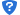 招标人：深圳地铁物业管理发展有限公司 地址：深圳市福田区侨城东路与白石路交界地铁侨城东车辆段综合办公楼五楼521联系人：卢小姐联系电话：0755-23993544Email： stwy1103@163.com 